                            Комплексный  обед – 2 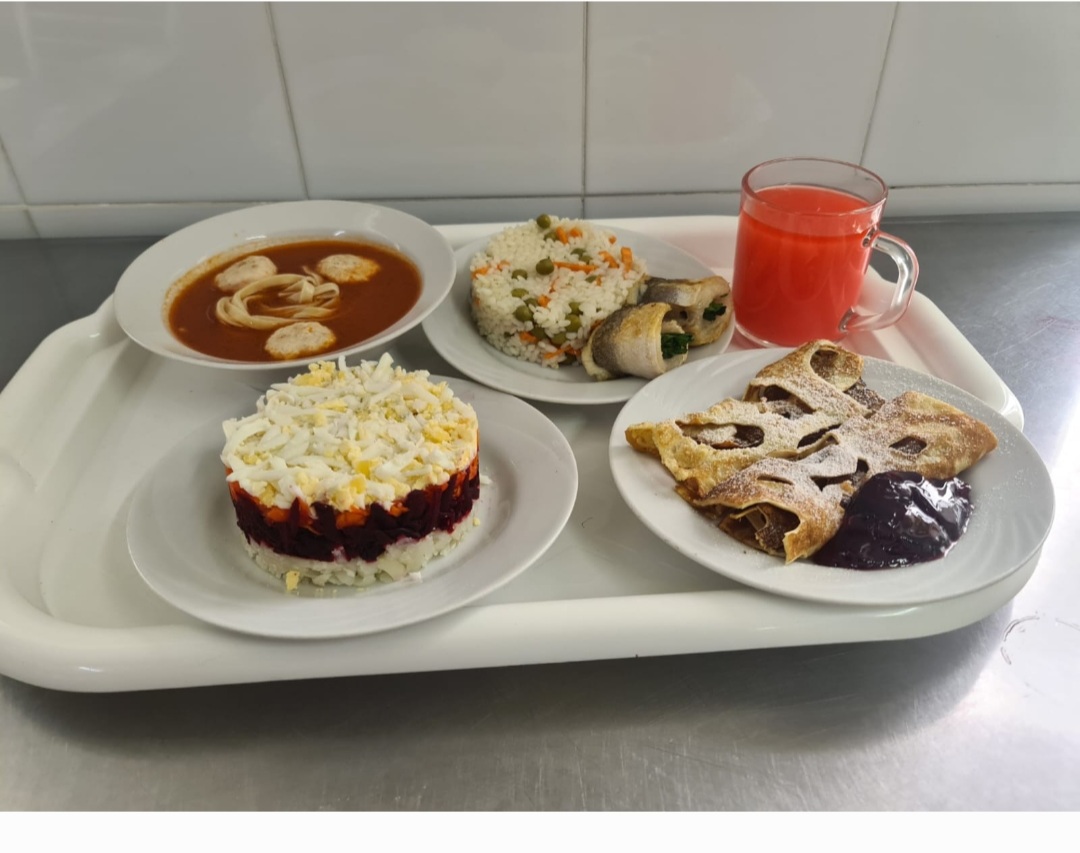 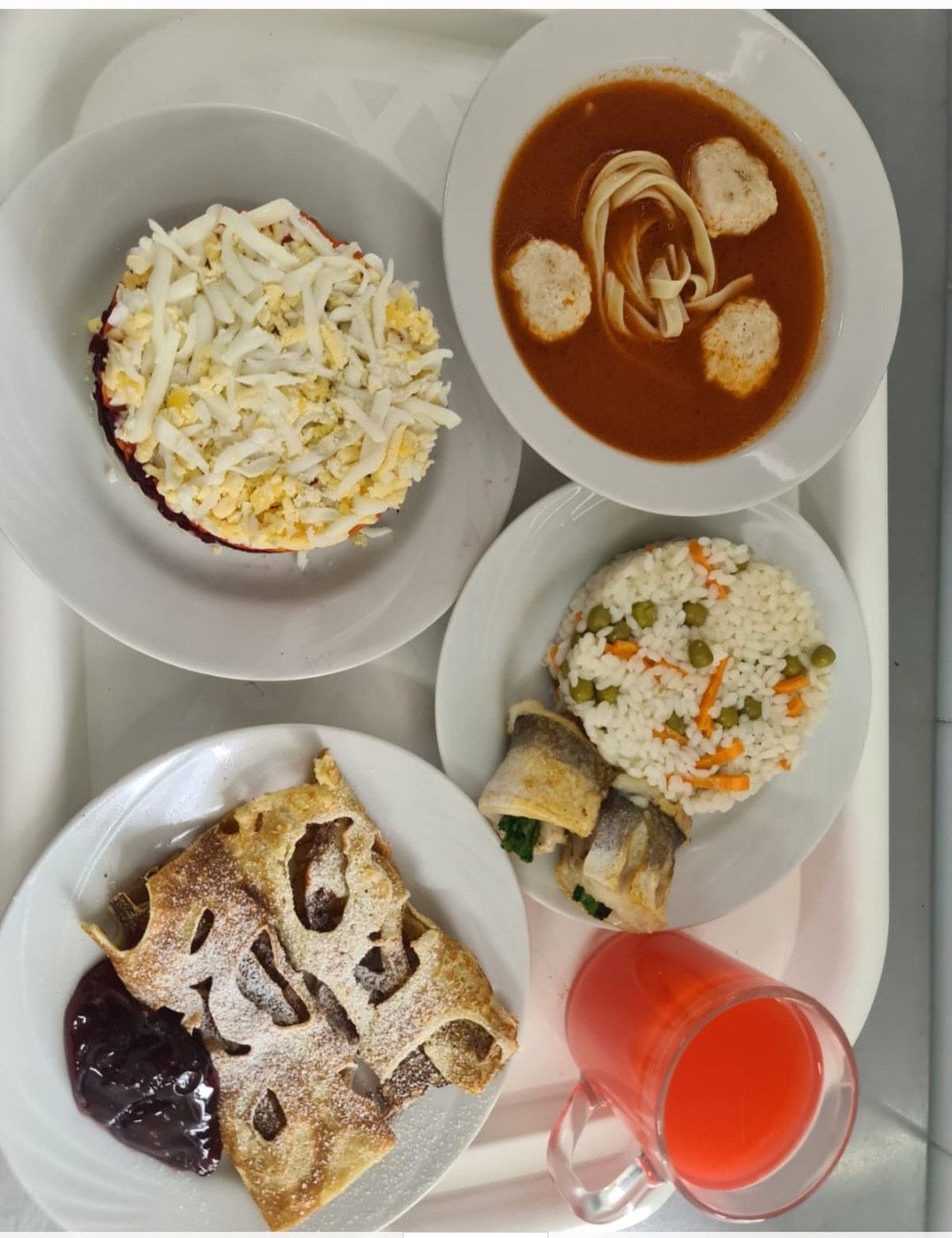 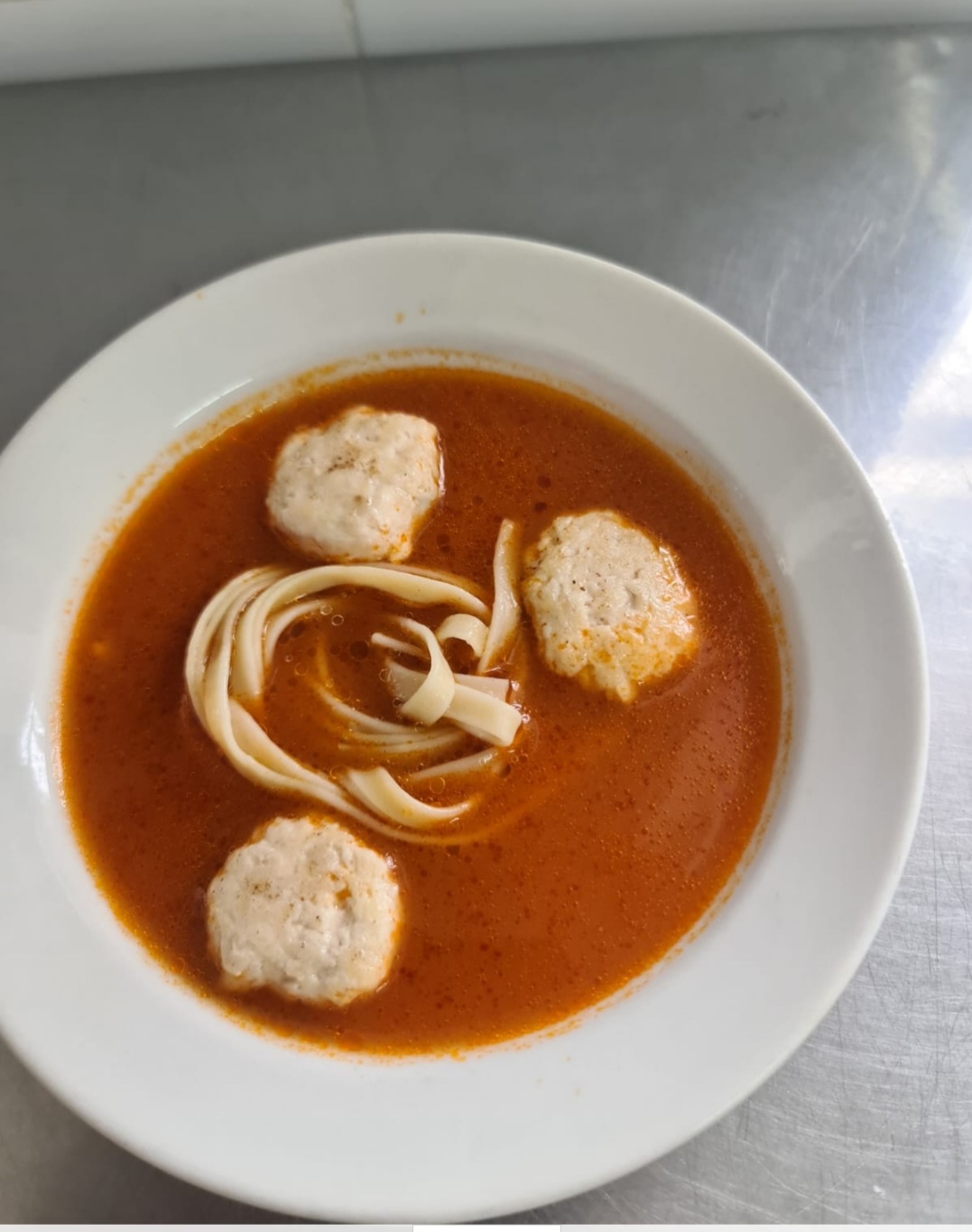 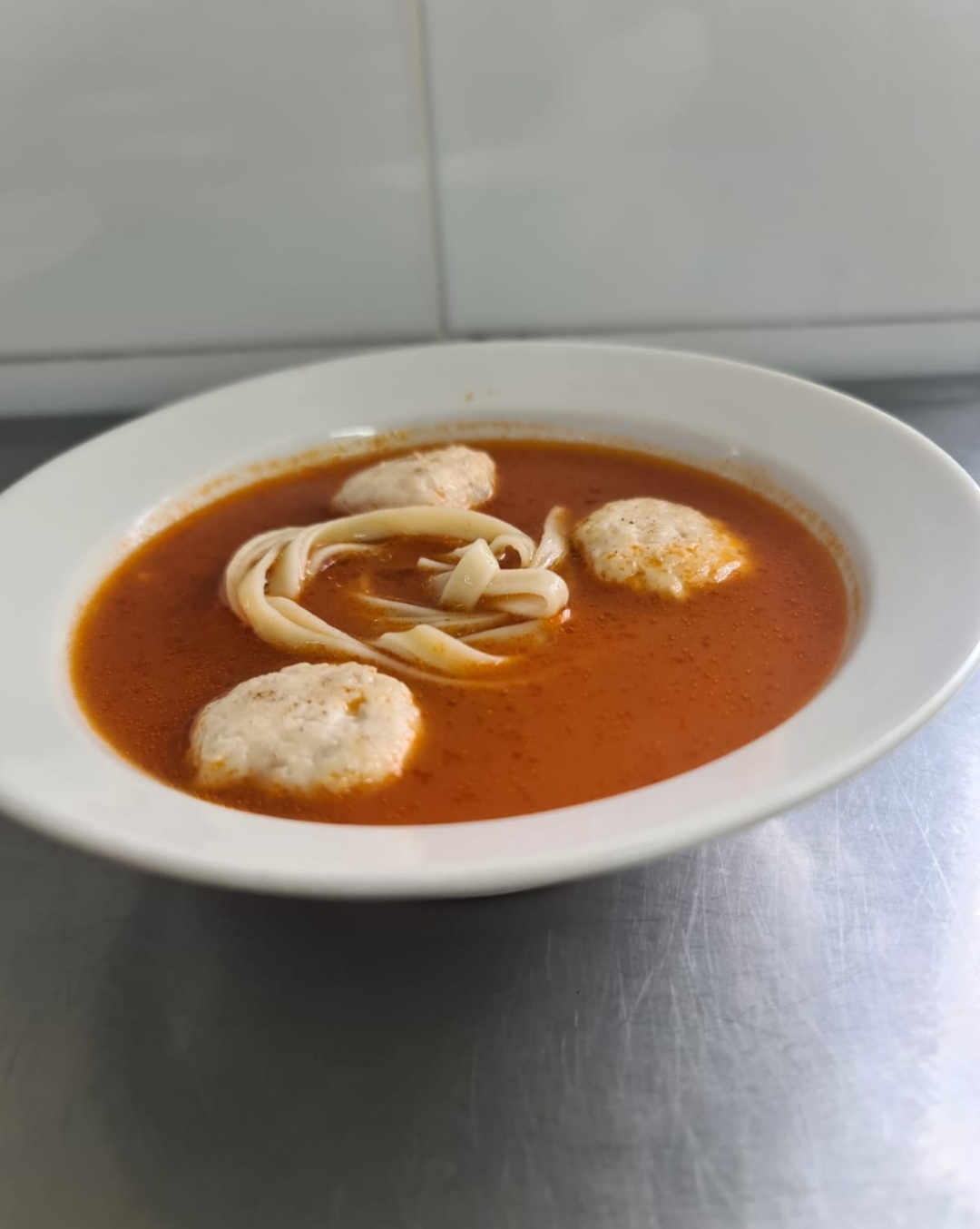 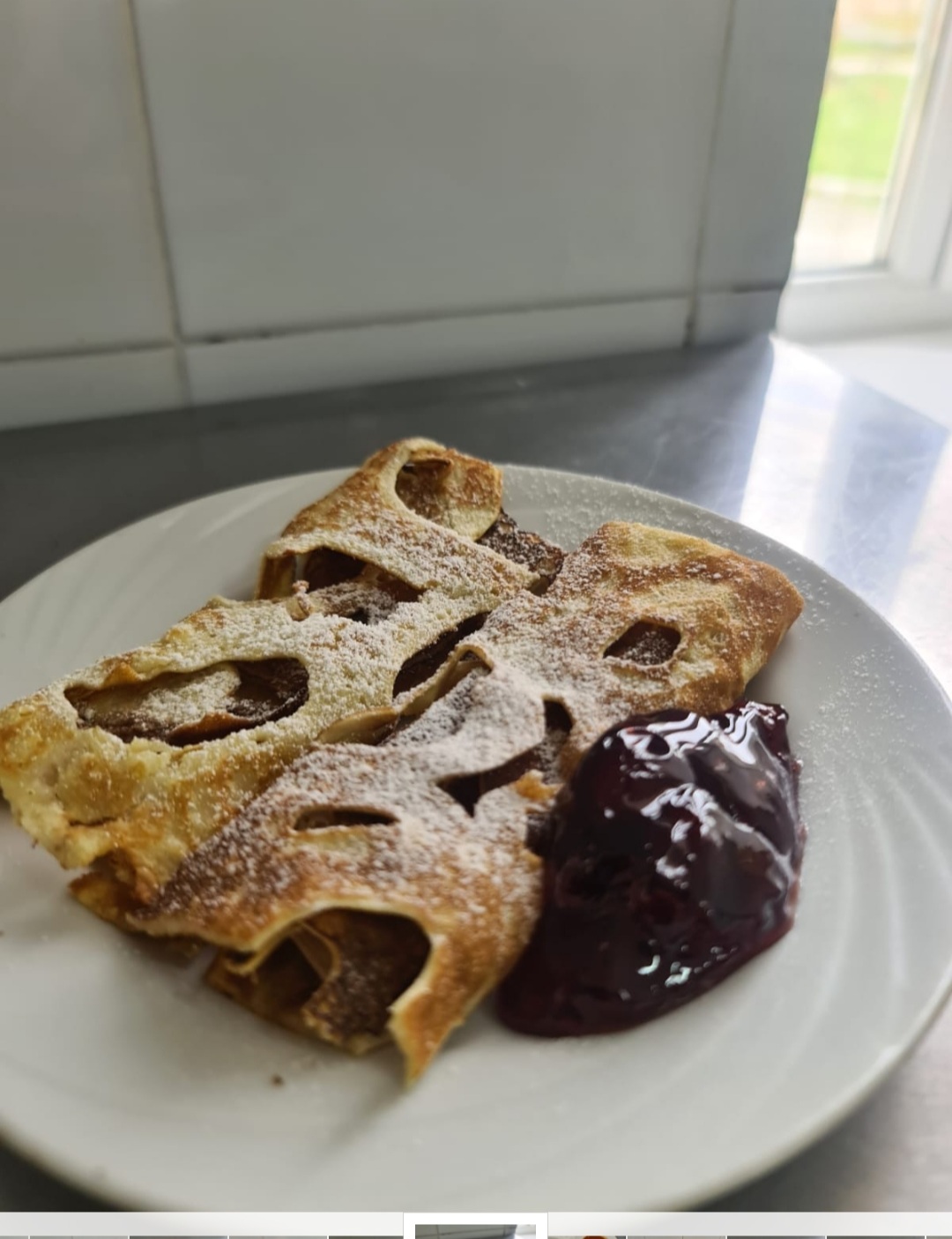 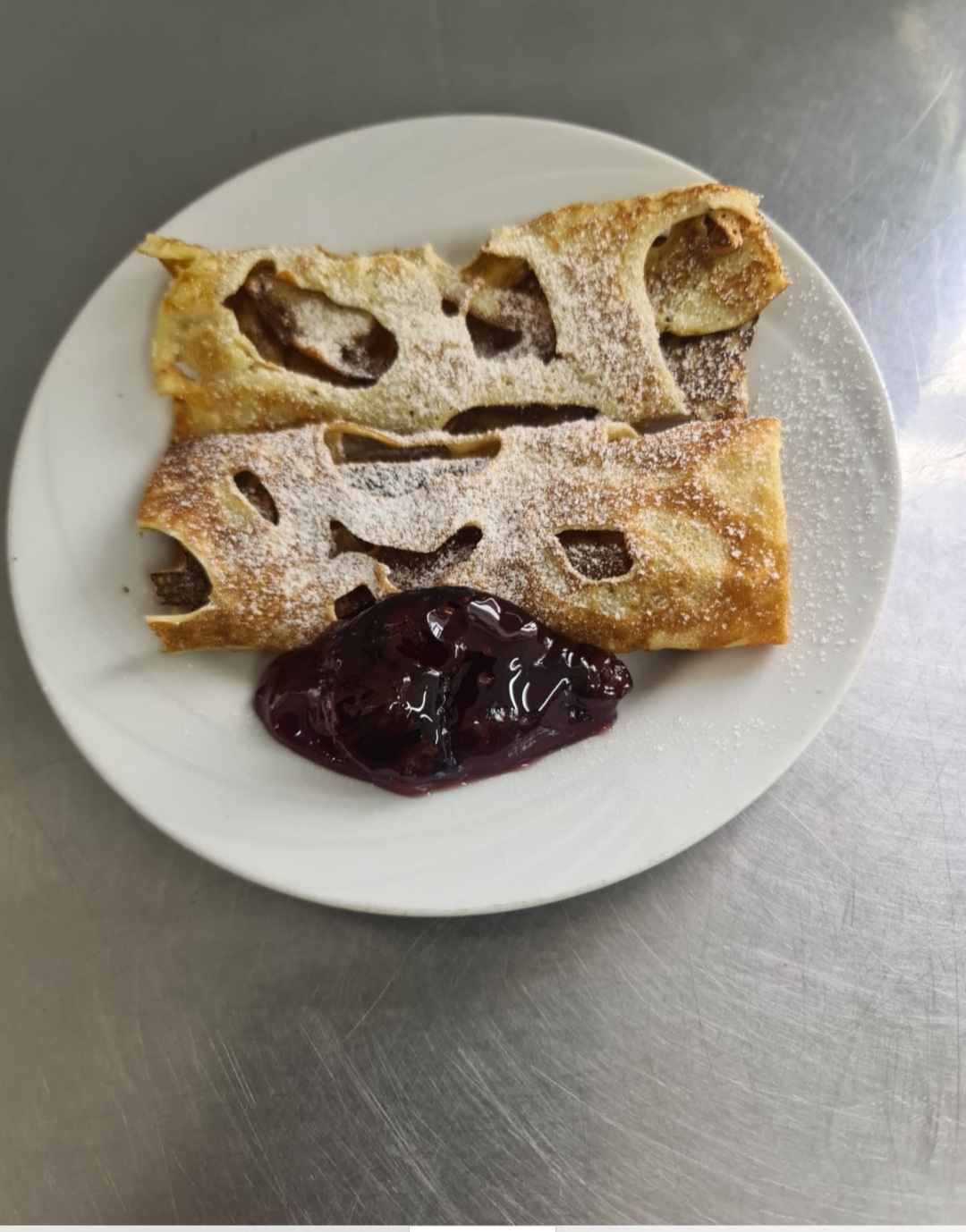 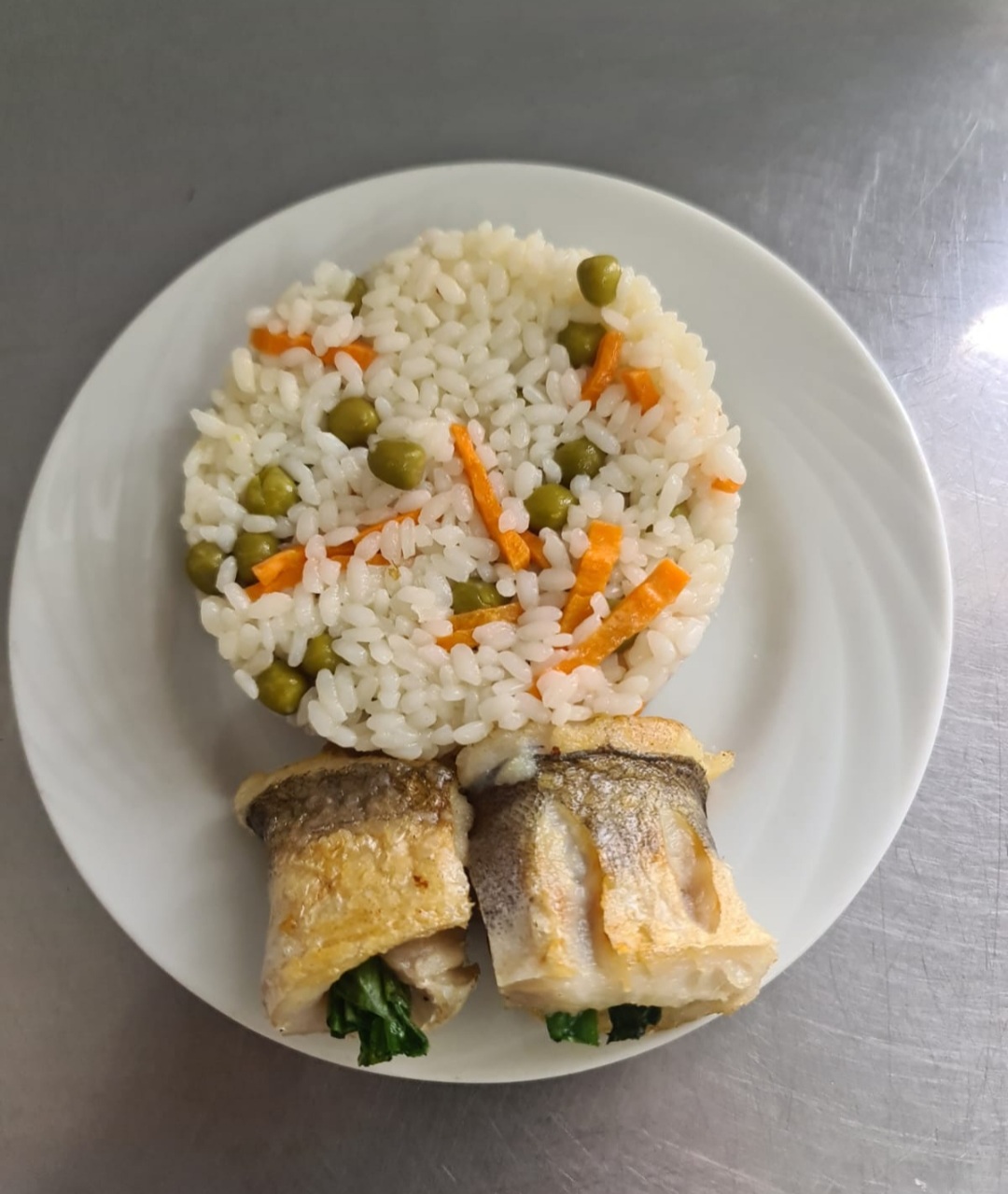 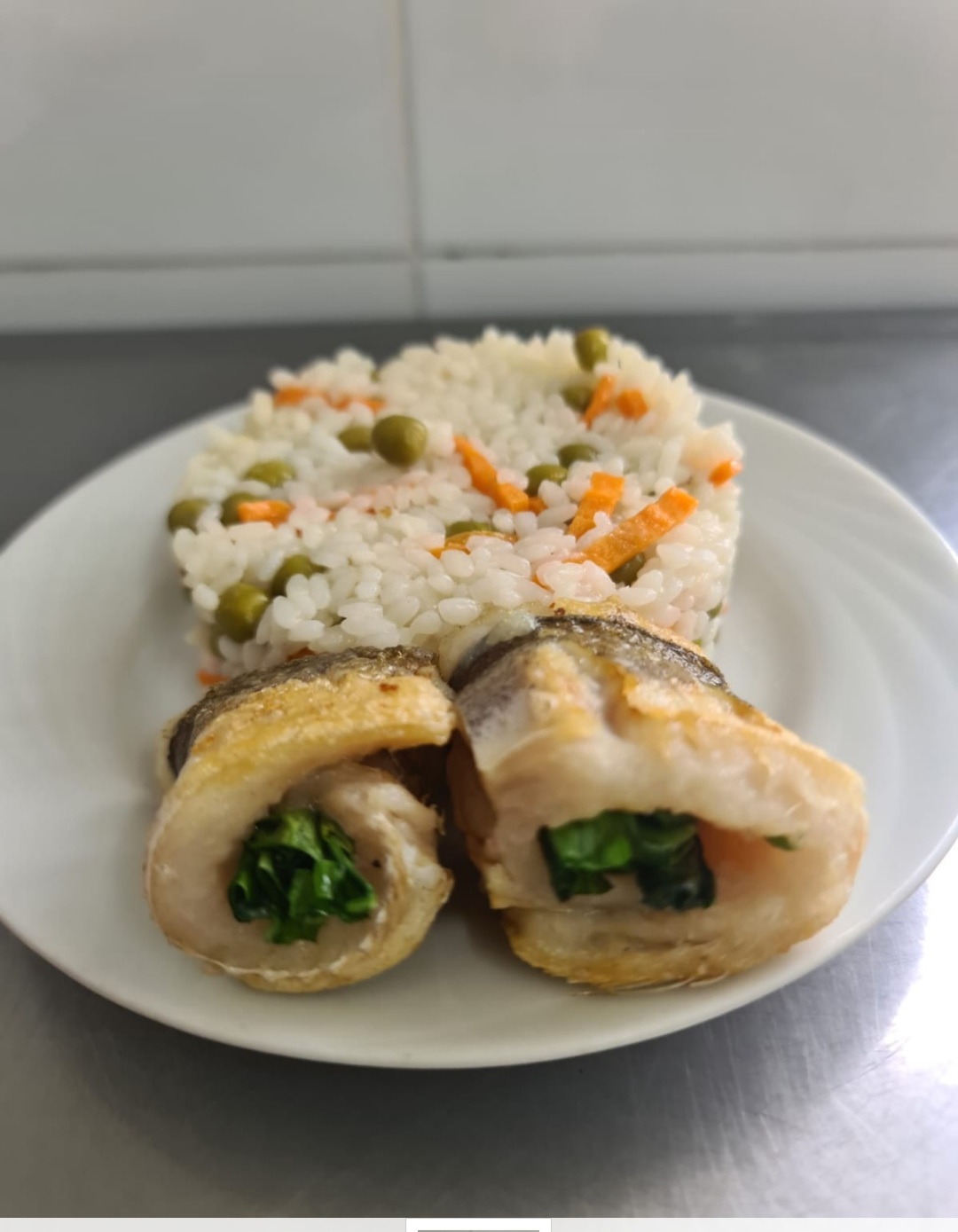 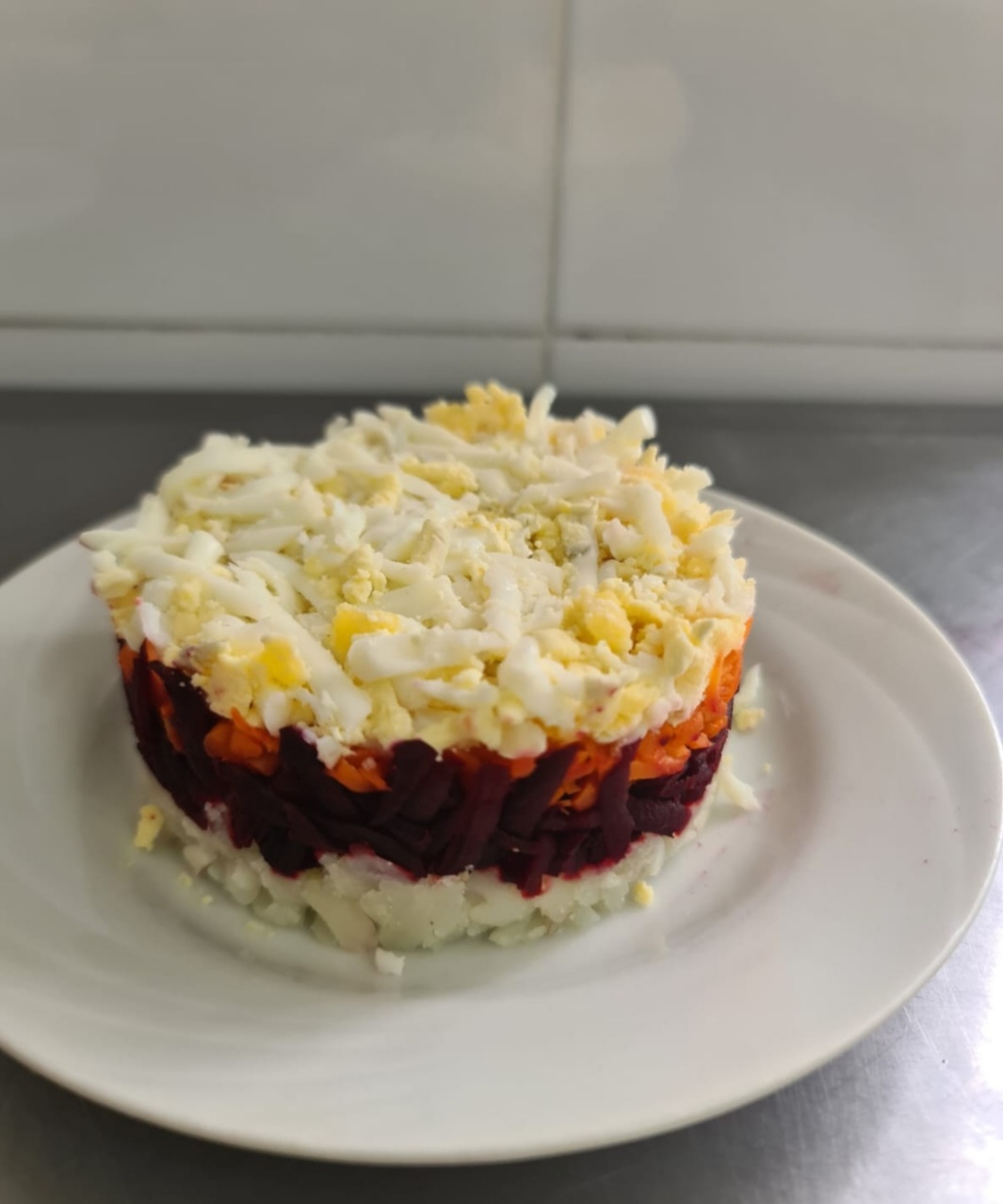 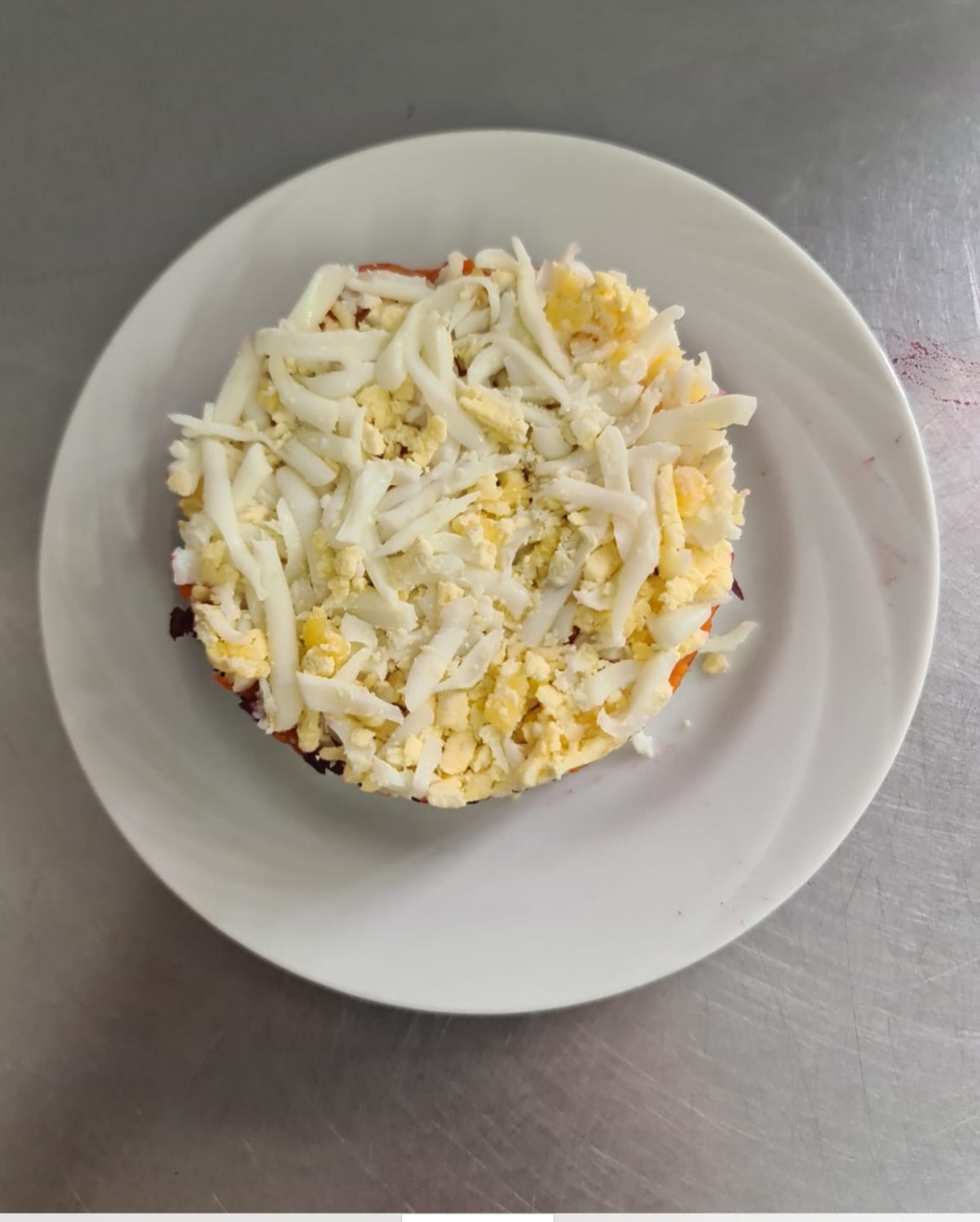 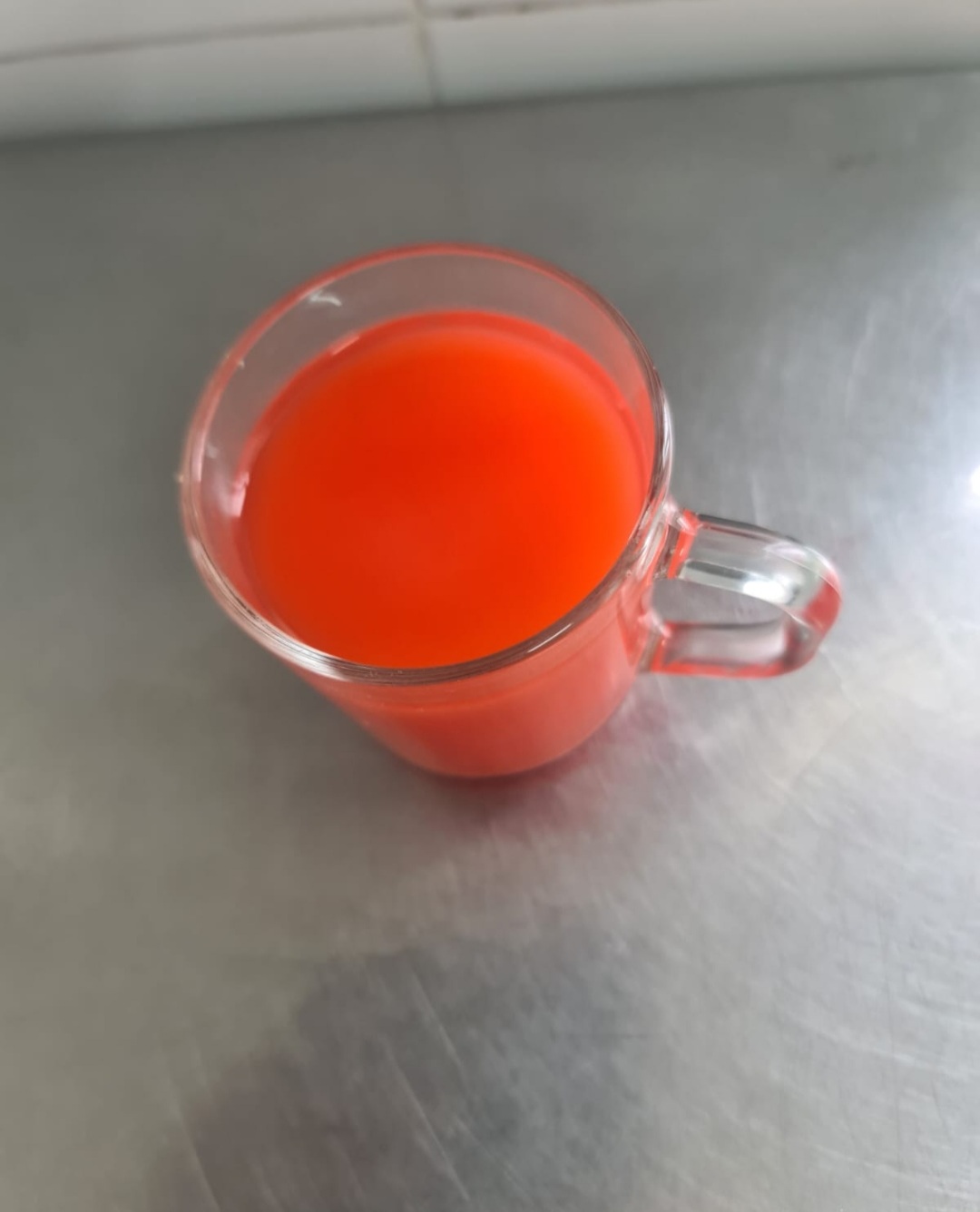 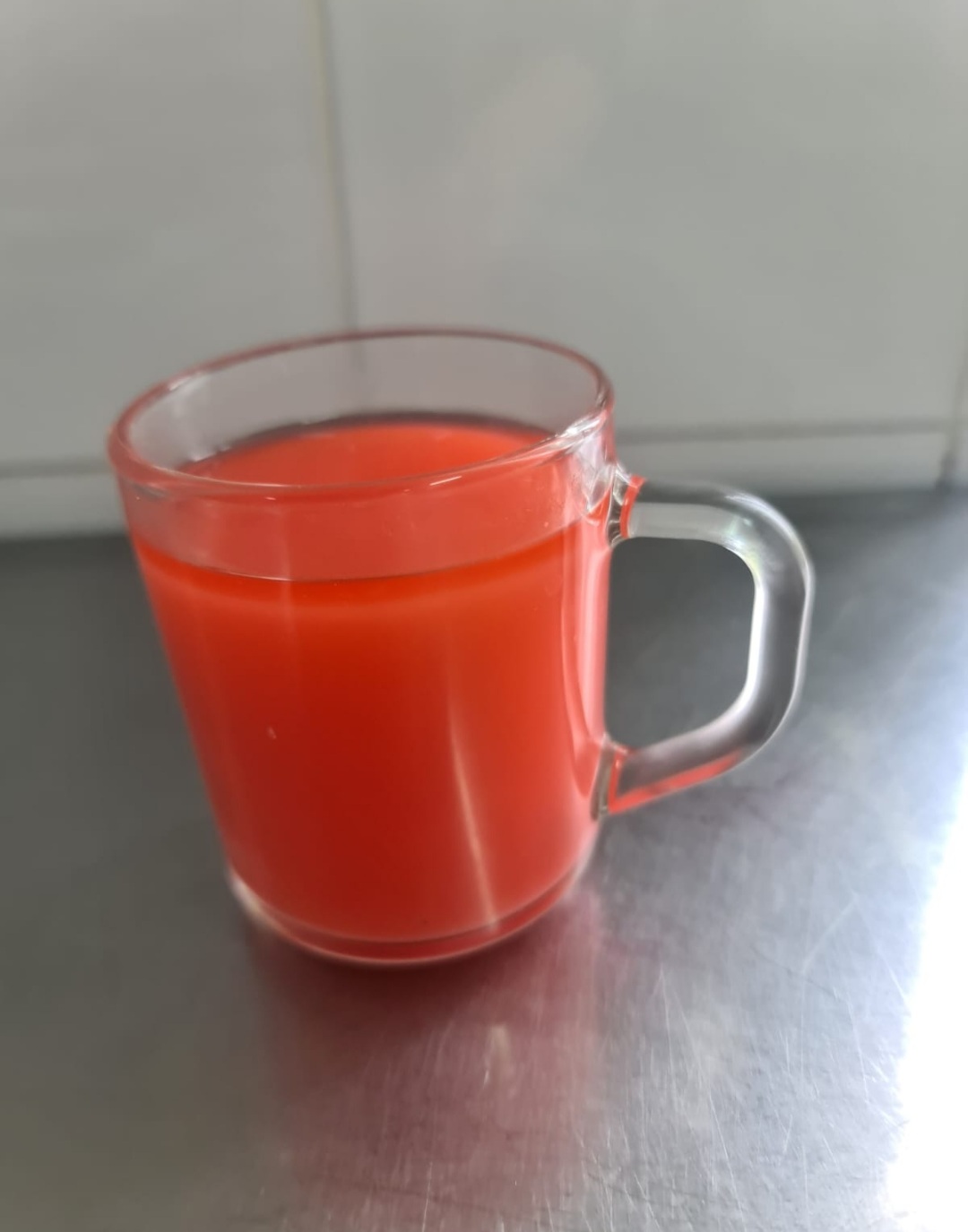 